OKRESNÍ FOTBALOVÝ SVAZ ŽĎÁR NAD SÁZAVOU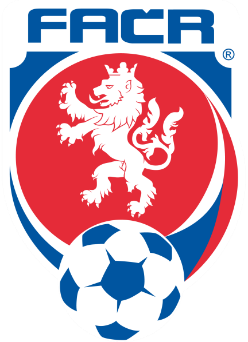 Jungmannova 10, 591 01 Žďár nad Sázavouemail: ofszdar@seznam.cz	tel.: 605 202 600IČ: 22880313	č.ú.: 107-309280207/0100Zpráva STK OFS Žďár nad Sázavou č. 6 2019/202025. 9. 2019Přítomni:	J. Beneš, V. Kabrda, V. Kejda, J. Matoušek, J. Pajkr1. STK schválila žádosti o změnu termínu utkání doručené v období 12. 9. – 25. 9. 2019.II. třída OP mužůIII. třída OS mužůIV. třída OS mužů sk. AII. třída OP dorostuII. třída OP starších žáků II. třída OP mladších žáků sk. BII. třída OP starší přípravky sk. BII. třída OP mladší přípravkyZměny byly zaznamenány do systému IS.FOTBAL.CZ. Pokud byste ve svých utkáních objevili nesrovnalosti, kontaktujte předsedu STK.3. V sobotu 21. 9. 2019 nebylo sehráno utkání 1. kola IV. třídy OS mužů sk. A TJ Moravec B – Sokol Bohdalov B kvůli nedostavení se družstva hostů. Zástupce klubu Sokol Bohdalov oznámil nedostavení se družstva k utkání předsedovi VV OFS již v pátek 20. 9. 2019. STK předává klub Sokol Bohdalov k projednání DK s návrhem na kontumaci utkání ve prospěch družstva TJ Moravec B.4. V neděli 22. 9. 2019 bylo předčasně ukončeno utkání 8. kola III. třídy OS mužů TJ Pohledec – TJ Velká Losenice. Na základě dostupných informací prokázala STK příčinnou souvislost mezi předčasně ukončeným utkáním a zaviněním ze strany obou klubů. Proto STK rozhodla předat věc k jednání DK.V pondělí 23. 9. 2019 podal klub TJ Velká Losenice protest k tomuto utkání. Vzhledem k tomu, že podaný protest nesplňoval ustanovení §26 odst. 4 Procesního řádu FAČR, vyzval předseda STK klub TJ Velká Losenice k doplnění protestu do 28. 9. 2019. Zástupce klubu TJ Velká Losenice tak učinil 23. 9. 2019.Podaný protest byl STK posouzen jako částečně důvodný a bylo mu částečně vyhověno.5. STK uložila pořádkovou pokutu 200,- Kč za porušení ustanovení §30 odst. 2 (povinnosti vedoucího družstva), §50 odst. 12 (kumulace funkcí) a §53 odst. 1 (příprava Zápisu o utkání) Soutěžního řádu FAČR následujícím klubům:Jiskra Měřín	utkání V. Meziříčí C – Měřín C Padalík Martin ID 73090708 uveden současně jako AR2 a Kondiční trenérSK Transformátor Počítky	utkání Počítky B – Rožná zápis o utkání nepotvrzen Vedoucím po skončení utkáníSokol Sněžné	utkání Bohdalec – Sněžné zápis o utkání nepotvrzen Vedoucím po skončení utkání6. STK uložila pořádkovou pokutu 100,- Kč za opakované porušení ustanovení §50 odst. 12 (kumulace funkcí) a §53 odst. 1 (příprava Zápisu o utkání) Soutěžního řádu FAČR v soutěžích mládeže následujícím klubům:FC Santus Jívoví 	utkání Jívoví – Ujčov (mladší přípravka) Dvořák Vojtěch ID 95071116 uveden současně jako Rozhodčí a TrenérFC Santus Jívoví	utkání Jívoví – Herálec a Jívoví – Rozsochy (obě mladší přípravka) Havlíček Roman ID 95100380 uveden současně jako Rozhodčí a Hlavní pořadatel a Rozhodčí a VedoucíSokol Polnička 	utkání Polnička – Svratka (starší přípravka) Víška Jiří ID 9103264283110409 uveden současně jako Rozhodčí a Vedoucí7. STK zjistila následující nedostatky a porušení ustanovení platných předpisů v Zápisech o utkání v utkáních mládeže:II. třída OP dorostu	Sokol Jimramov	utkání Jimramov – Křižanov Chuchma Bronislav ID 70060265 uveden současně jako AR2 a TrenérII. třída OP starší přípravky sk. A	Sokol Herálec	utkání Herálec – R. Svratka Ptaszek Jan ID 82121578 uveden současně jako 			Rozhodčí a Vedoucí	FC Žďas Žďár n. S.		utkání Žďár n. S. B – Herálec a Žďár n. S. B – R. Svratka Irovský Jan ID 80120857 uveden současně jako Rozhodčí a TrenérII. třída OP starší přípravky sk. BSK Osová Bítýška		utkání O. Bítýška – Bory Trojan Aleš ID 74091499 uveden současně jako Rozhodčí a VedoucíFK Železárny Štěpánov	utkání Štěpánov – O. Bítýška Lukášek Jiří ID 78051194 uveden současně jako Rozhodčí a VedoucíII. třída OP mladší přípravkyTJ Moravec	utkání Nová Ves – Moravec zápis o utkání nepotvrzen Vedoucím po skončení utkáníTJ Nová Ves		utkání Nová Ves – Moravec zápis o utkání nepotvrzen Vedoucím po skončení utkáníSK Ujčov		utkání Ujčov – Rozsochy v zápisu o utkání neuveden Hlavní pořadatelPři dalším porušení platných předpisů v následujících utkáních přistoupí STK podobně jako v minulém soutěžním ročníku k udělování pořádkové pokuty 100,- Kč za každé utkání, v němž se nedostatky při zpracování Zápisu o utkání projeví. I mládežnická utkání podléhají platným předpisům FAČR a OFS.8. Další schůze STK se uskuteční ve středu 9. 10. 2019.Ve Žďáře nad Sázavou 25. 9. 2019			Jiří Beneš – předseda STK OFS Žďár nad Sázavou13. koloKřoví – Rozsochy26. 10. 201914:305. koloDoubravník – Nová Ves B9. 11. 201913:30nový termín utkání nedohraného 1. 9. 2019, v případě odkladu některého celého kola na tento termín, bude STK požadovat sehrání utkání v jiném termínu1. koloPohledec – Křižanov B2. 11. 201914:001. koloPolnička B – R. Svratka B21. 9. 201912:00změna pořadatelství, poplatek 100,- Kč FK TJ Rad. Svratka1. koloPolnička B – R. Svratka B22. 9. 201912:00změna změny, poplatek 300,- Kč Sokol Polnička5. koloO. Bítýška – Křižanov28. 9. 201915:30poplatek 300,- Kč SK FC Křižanov9. koloSněžné/Počítky – Křižanov19. 10. 201911:30hřiště Počítky8. koloHerálec – Štěpánov18. 9. 201917:30poplatek 100,- Kč FK Železárny Štěpánov9. koloR. Svratka/Bohdalec – Bohdalov28. 9. 201913:302. koloJívoví/O. Bítýška – V. Meziříčí B15. 9. 201910:00hřiště Osová Bítýška, poplatek 300,- Kč FC Santus Jívoví7. koloBory, Měřín a Štěpánov 13. 10. 2019od 13:005. koloHamry n. S./V. Losenice, Ujčov a Nová Ves29. 9. 2019od 10:00poplatek 300,- Kč FC Hamry nad Sázavou7. koloBory, Jívoví a Ujčov13. 10. 2019od 9:00